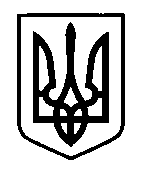 УКРАЇНАПрилуцька міська радаЧернігівська областьУправління освіти Про підсумки участі учнів ЗЗСО міста у ІІІ та IV етапах Всеукраїнських учнівських олімпіад з навчальних предметів у 2018/2019  н.р.Відповідно до наказу управління освіти і науки Чернігівської обласної державної адміністрації від 16.04.2019 року № 134 «Про підсумки проведення Всеукраїнських учнівських олімпіад з навчальних предметів у 2018/2019 навчальному році» протягом січня-лютого на базі навчальних закладів міста Чернігова було проведено ІІІ етап Всеукраїнських учнівських олімпіад з навчальних предметів. В якому взяли участь 84 учні із закладів загальної середньої освіти міста. (далі ЗЗСО).Управлінням освіти, міським методичним центром своєчасно були проведені всі організаційні заходи щодо забезпечення участі школярів міста у предметних олімпіадах: сформовані команди з 17 навчальних дисциплін, замовлені місця для проживання учасників, визначені супроводжуючі, проведені інструктажі з техніки безпеки. Олімпіади з математики, інформатики, інформаційних технологій та біології були проведені за завданнями Державної наукової установи «Інститут модернізації змісту освіти» Міністерства освіти і науки України. Завдання обласного етапу олімпіад із інших навчальних дисциплін були підготовлені предметно-методичними комісіями й орієнтовані на програмовий матеріал із базових предметів відповідно до рекомендацій зазначеної вище установи.За підсумками ІІІ етапу Всеукраїнських учнівських олімпіад з навчальних предметів команда міста Прилук, посіла друге загальнокомандне місце серед міст та районів Чернігівської області, виборовши 62 дипломи (74 %), це на 3 дипломи більше ніж у минулому 2017-2018 н.р. (59 дипломів - 64%). Дипломів І ступеня – 7, ІІ ступеня – 30, ІІІ ступеня – 25. Найкращі результати показали команди учнів з хімії, української мови та літератури, англійської, російської мови, економіки, основ інформатики, інформаційних технологій, математики, біології, основ правознавства, екології, зайнявши перше, друге та третє загальнокомандні місця. Значно покращили свої результати в порівнянні з минулим роком учнівські команди з біології піднявшись з 22 на 3 місце, основ правознавства з 10 на 2 місце та математики з 7 на 1 місце. Показали гірші результати в порівнянні з минулим роком команди учнів: з географії перемістившись – з 6 на 14 місце; фізики – з 4 на 11; історії – з 12 на 18. Найнижчі загальнокомандні місця мають команди учнів з історії та географії – 18 та 14 місця. Низькі результати, які значно вплинули на зниження загальнокомандних місць показали учні переможці ІІ міського етапу учнівських олімпіад: Власенко Вероніка (історія - 20 місце) – гімназія №1 імені Георгія Вороного; Ворчак Анастасія (географія  – 23 місце), Білич Мілана (географія – 21 місце), Копко Павло (географія – 18 місце), Михайлюк Анастасія (математика – 17-20 місце), Містюк Катерина (інформаційні технології – 16-17 місце) – гімназія №5 імені Віктора Андрійовича Затолокіна; Люлька Владислав (фізика – 22 місце) – ЗОШ І-ІІІ ст. №7; Злобін Дмитро (трудове навчання – 16 місце) - СШ І-ІІІ ступенів №6 з поглибленим вивченням інформаційних технологій.Найбільше переможців ІІІ етапу Всеукраїнських учнівських олімпіад з навчальних предметів складають представники ЗОШ І-ІІІ ступенів №7 – 21 диплом, гімназій №№1 та 5 – по 11 дипломів, СШ І-ІІІ ступенів №6 з поглибленим вивченням інформаційних технологій – 9 дипломів. Учні ЗОШ І-ІІІ ст. № 14 вибороли 3 дипломи, по 2 дипломи мають учні ЗЗСО №№ 2, 9, по одному диплому мають учні ЗЗСО №№3, 12, 13. З 2013 року в числі переможців ІІІ етапу Всеукраїнських учнівських олімпіад з навчальних предметів немає учнів ЗОШ І-ІІІ ст. № 10.Три дипломи на ІІІ етапі Всеукраїнських учнівських олімпіад отримав Клязника Дмитро, учень гімназії №1 імені Георгія Вороного, з хімії, фізики та математики. По два дипломи отримали: Богдан Роман з фізики та астрономії та Царук Павло з математики та економіки - учні ЗОШ І-ІІІ ступенів №7; Боровков Іван з математики та інформатики - учень гімназії №5 імені Віктора Андрійовича Затолокіна; Владіміров Артем з математики та фізики та Коробка Артем з англійської мови, української мови та літератури -  учні гімназії №1 імені Георгія Вороного; Степашко Вікторія з англійської мови, української мови та літератури - учениця ЗОШ І-ІІІ ступенів №14.Найбільше переможців ІІІ етапу Всеукраїнських учнівських олімпіад підготували вчителі: по 4 переможці - Склярова В.Ю. (фізика та економіка), Бондаренко С.М. (інформатика та астрономія) – ЗОШ І-ІІІ ст.№7, по 2 переможця підготували: Воробйова Н.О.(правознавство), Губар Н.А. (хімія) – ЗОШ І-ІІІ ст.№7; Бойко Н.В. (українська мова та література), Жилкіна Т.І. (екологія та біологія), Пожарський Я.О. (інформатика) – гімназія №5 імені Віктора Андрійовича Затолокіна; Дротянко Н.В. (трудове навчання), Рілова Л.О. (географія) – СШ І-ІІІ ступенів №6 з поглибленим вивченням інформаційних технологій.Лідерами інтелектуальних змагань серед закладів загальної середньої освіти у IV етапі є: Прилуцька гімназія №1 імені Георгія Вороного Прилуцької міської ради та Прилуцька гімназія №5 імені Віктора Андрійовича Затолокіна. Чотири роки поспіль диплом переможця виборює Дорошенко Анастасія, учениця 11 класу Прилуцької гімназії № 5 імені Віктора Андрійовича Затолокіна Прилуцької міської ради (олімпіада з української мови та літератури), два роки поспіль - Клязника Дмитро, учень 9 класу Прилуцької гімназії № 1 ім. Георгія Вороного (олімпіада з хімії).Переможцями IV етапу Всеукраїнських учнівських олімпіад у 2018/2019 навчальному році стали:Дорошенко Анастасія з української мови і літератури (вчителі Бойко Н.В., Лоза Н.В.), Клязника Дмитро з хімії (вчитель Глушак Г.П.) та Шебанов Олексій з біології (вчитель Сідько С.М.) – гімназія №1 імені Георгія Вороного, Карабан Катерина з трудового навчання (вчитель Дротянко Н.В.) – СШ І-ІІІ ступенів №6 з поглибленим вивченням інформаційних технологій.Виходячи з вищевикладеного,НАКАЗУЮ:Оголосити подяку начальника управління освіти:Вчителям, які підготували переможців IV етапу Всеукраїнських учнівських олімпіад:Бойко Н.В., учителю української мови та літератури гімназії № 5 імені Віктора Андрійовича Затолокіна;Лозі Н.В.,учителю української мови та літератури гімназії № 5 імені Віктора Андрійовича Затолокіна;Глушак Г.П., учителю хімії гімназії №1 імені Георгія Вороного;Сідько С.М., учителю біології гімназії №1 імені Георгія Вороного;Дротянко Н.В., учителю трудового навчання СШ І-ІІІ ступенів №6 з поглибленим вивченням інформаційних технологій.Учням, які стали учасниками та переможцями IV етапу Всеукраїнських учнівських олімпіадах з навчальних предметів у 2018-2019 н.р.:Дорошенко Анастасії, учениці 11 класу гімназії № 5 імені Віктора Андрійовича Затолокіна; Клязниці Дмитру, учню 9 класу гімназії № 1 імені Георгія Вороного;Шебанову Олексію, учню 9 класу гімназії № 1 імені Георгія Вороного;Карабан Катерині, учениці 11 класу СШ І-ІІІ ступенів №6 з поглибленим вивченням інформаційних технологій.Учителям, які підготували найбільшу кількість учнів-переможців ІІІ етапу Всеукраїнських учнівських олімпіад: Скляровій В.Ю., вчителю фізики та економіки ЗОШ І-ІІІ ст. № 7;Бондаренку С.М., учителю інформатики та астрономії ЗОШ І-ІІІ ст. № 7;Воробйовій Н.О., вчителю правознавства ЗОШ І-ІІІ ст. № 7;Губар Н.А., вчителю хімії ЗОШ І-ІІІ ст. № 7;Жилкіній Т.І., вчителю біології та екології гімназії №5 імені Віктора Андрійовича Затолокіна;Бойко Н.В., учителю української мови та літератури гімназії №5 імені Віктора Андрійовича Затолокіна;Пожарському Я.О., вчителю інформатики гімназії №5 імені Віктора Андрійовича Затолокіна;Дротянко Н.В., учителю трудового навчання СШ І-ІІІ ст.№6 з поглибленим вивченням інформаційних технологій;Ріловій Л.О., вчителю географії СШ І-ІІІ ст.№6 з поглибленим вивченням інформаційних технологій.Міському методичному центру (Чернякова С.М.):Враховуючи результати, викладені в додатках 1,2,3,4 проаналізувати виступ учнів на ІІІ, IV етапах Всеукраїнських учнівських олімпіад з навчальних дисциплін на засіданнях міських методичних об'єднань учителів (травень, серпень 2019 року).Організувати зустріч міського голови з учнями-переможцями ІІІ, IV етапів Всеукраїнських учнівських олімпіад з базових дисциплін у червні поточного року.Висвітлити в ЗМІ інформацію про учнів-переможців Всеукраїнської учнівської олімпіади та вчителів, які їх підготували. Директорам ЗЗСО:Відзначити учнів та вчителів, учні яких стали переможцями ІІІ етапу, учасниками та переможцями IV етапу Всеукраїнських учнівських олімпіад з навчальних предметів у 2018-2019 н.р.Посилити роботу по виявленню обдарованих учнів та підготовці їх до предметних олімпіад.Враховуючи результати, викладені в додатку 5, проаналізувати на серпневих педагогічних радах виступи учнів на ІІ та ІІІ етапах олімпіад з базових предметів.Головному спеціалісту управління освіти (Колошко О.П.) брати до уваги результативність виступу учнів у ІІ та ІІІ етапах Всеукраїнських олімпіад з навчальних предметів під час тематичних та комплексних перевірок аналізувати результативність участі команд закладів загальної середньої освіти міста у Всеукраїнських учнівських олімпіадах.Контроль за виконанням даного наказу покласти на заступника начальника управління освіти Ходюк В.Г.Начальник управління освіти							С.М. ВОВКПідготував:		                                                  Т.В.Клименко			                       Погодженоюрисконсульт:	                                                      Д.В.Бондаренко	Додаток № 1до наказу управління освіти від 23.04.2019 р. № 144Кількість дипломів, яку вибороли учні м. Прилуки на ІІІ етапі Всеукраїнських олімпіад в розрізі ЗЗСО містаДодаток № 2до наказу управління освіти від 23.04.2019 р. №144 Розподіл загальнокомандних місць ІІІ етапу Всеукраїнських предметних олімпіадДодаток № 3до наказу управління освіти від 23.04.2019 р. №144Кількість дипломів, яку вибороли учні м. Прилуки на ІІІ етапі Всеукраїнських олімпіадДодаток № 4до наказу управління освіти від 23.04.2019 р. №144Кількість дипломів, яку вибороли учні м. Прилуки на ІV етапі Всеукраїнських олімпіад в розрізі ЗЗСО містаДодаток №5до наказу управління освіти від 23.04.2019 р. №144Результативність участі учнів ЗЗСО в ІІ та ІІІ етапах Всеукраїнських учнівських олімпіад з навчальних предметів у 2018 – 2019 навчальному році 23 квітня 2019 р.НАКАЗм. Прилуки№ 144 ЗЗСО201720172017201720172017201820182018201820182018201920192019201920192019ЗЗСОДипломиДипломиДипломиДипломиУчасники% переможцівДипломиДипломиДипломиДипломиУчасники% переможцівДипломиДипломиДипломиДипломиУчасники% переможцівЗЗСОІІІІІІВсьогоУчасники% переможцівІІІІІІВсьогоУчасники% переможцівДипломиДипломиДипломиДипломиУчасники% переможцівЗЗСОІІІІІІВсьогоУчасники% переможцівІІІІІІВсьогоУчасники% переможцівІІІІІІВсьогоУчасники% переможцівГімназія № 1147121675%13591456%326111669%Гімназія № 5269172374%328132065%263111861%СШ І-ІІІ ст. № 633281457%136101567%15391275%ЗОШ І-ІІІ ст. № 2111100%----10%-1122100%ЗОШ І-ІІІ ст. № 3111100%-112450%--111100%ЗОШ І-ІІІ ст. № 7136102050%188172471%1119212681%ЗОШ І-ІІІ ст. № 922540%--11250%-2-22100%ЗОШ І-ІІІ ст. № 10----------20%-----0%ЗОШ І-ІІІ ст. № 12----------10%-1-1250%ЗОШ І-ІІІ ст. № 1311250%--22367%--11250%ЗОШ І-ІІІ ст. № 1444667%-325683%-2133100%Всього72029568864%62033599264%73025628474%РокиПредметиПредметиПредметиПредметиПредметиПредметиПредметиПредметиПредметиПредметиПредметиПредметиПредметиПредметиПредметиПредметиПредметиПредметиПредметиПредметиЗагальнеРейтингРокиІсторіяУкраїнська мова та літератураАнглійська моваНімецька моваФранцузька моваХіміяОснови інформатикиІКТМатематикаГеографіяОснови економікиБіологіяТрудове навчанняФізикаОснови правознавстваЕкологіяРосійська моваАстронміяПедагогіка і психологіяФізична культура і спортЗагальнеРейтинг201183-4462121445194112634,22012346421142639122168165-635,120132587-1022213267913101891118-20931,320141637--145233333345741231,322015914Не було предста вниківНе було предста вників522672742114125Не проводиласяНе проводилася21,3620161033323642231415162046Не проводиласяНе проводилася21,30201753232631139315441176Не проводиласяНе проводилася21,382018121532146763223410554Не проводиласяНе проводилася21,34201918328-122114234112335Не проводиласяНе проводилася21,79РокиПредметиПредметиПредметиПредметиПредметиПредметиПредметиПредметиПредметиПредметиПредметиПредметиПредметиПредметиПредметиПредметиПредметиПредметиПредметиЗагальна кількість дипломівРокиІсторіяУкраїнська мова та літератураАнглійська моваНімецька моваФранцузька моваХіміяМатематикаОснови економікиБіологіяТрудове навчанняГеографіяОснови інформатикиІКТФізикаОснови правознавстваЕкологіяРосійська моваАстронміяПедагогіка і психологіяФізична культураЗагальна кількість дипломів201133310561244124200Не проводиласяНе проводилася4020127851154233432241301Не проводилася5920135431186136642541200163201425300764575025325211652015353Не було представниківНе було представників3244351352111Не проводиласяНе проводилася462016165105744351221031Не проводиласяНе проводилася512017385204334352054221Не проводиласяНе проводилася562018285205213654262123Не проводиласяНе проводилася59201911051Не було представників3545334344232Не проводиласяНе проводилася62ЗЗСОГімназія № 1Гімназія № 1Гімназія № 5Гімназія № 5СШ І-ІІІ ст. № 6СШ І-ІІІ ст. № 6ЗОШ І-ІІІ ст. № 2ЗОШ І-ІІІ ст. № 2ЗОШ І-ІІІ ст. № 3ЗОШ І-ІІІ ст. № 3ЗОШ І-ІІІ ст. № 7ЗОШ І-ІІІ ст. № 7ЗОШ І-ІІІ ст. № 9ЗОШ І-ІІІ ст. № 9ЗОШ І-ІІІ ст. № 10ЗОШ І-ІІІ ст. № 10ЗОШ І-ІІІ ст. № 12ЗОШ І-ІІІ ст. № 12ЗОШ І-ІІІ ст. № 13ЗОШ І-ІІІ ст. № 13ЗОШ І-ІІІ ст. № 14ЗОШ І-ІІІ ст. № 14Всього по містуВсього по містуВсього по містуРокиУчасникПереможецьУчасникПереможецьУчасникПереможецьУчасникПереможецьУчасникПереможецьУчасникПереможецьУчасникПереможецьУчасникПереможецьУчасникПереможецьУчасникПереможецьУчасникПереможецьУчасникПереможець%20111-1-31----3-1-----1---10-10%201211--21----3-11--------7343%20131-1-3---113-----------9111%201422--------------------22100%2015211-----------------114250%2016--1121----31------------50%2017113232----11----------8675%20181133----1-11----------6583% 2019322111----3-----------9444%№ п/пП.І.Б. учняПредметКласЗЗСОДипломІІ етапДиплом(місце)ІІІ етапЛугініна АннаУкраїнська мова та література8Гімназія №514 (ІІ ст.)Гавриш ДіанаУкраїнська мова та література8ЗОШ І-ІІІ ст.№7211 (ІІІ ст.) Крицька ЮліяУкраїнська мова та література8Гімназія №125 (ІІ ст.)Скляр АнгелінаУкраїнська мова та література9ЗОШ І-ІІІ ст..№719 (ІІ ст.)Мущерова РусланаУкраїнська мова та література9Гімназія №52Захв.Аблясова АннаУкраїнська мова та література10СШ І-ІІІ ст.№618 (ІІ ст.)Лучка КатеринаУкраїнська мова та література10Гімназія №527 (ІІ ст.)Коробка АртемУкраїнська мова та література10Гімназія №1321 (ІІІ ст.)Дорошенко АнастасіяУкраїнська мова та література11Гімназія №512 (І ст.)Степашко ВікторіяУкраїнська мова та література11ЗОШ І-ІІІ ст.№1423 (ІІ ст.)Прохорська ОлександраУкраїнська мова та література11ЗОШ І-ІІІ ст.№7312 (ІІІ ст.)Козленко РоманІсторія8СШ І-ІІІ ст.№6310Скороход АнастасіяІсторія8ЗОШ І-ІІІ ст.№71Захв.Ведмідський ДанилоІсторія9СШ І-ІІІ ст..№6115Власенко ВеронікаІсторія10Гімназія №1120Сидоренко АндрійІсторія11ЗОШ І-ІІІ ст.№716 (ІІІ ст.)Федорець АннаІсторія11ЗОШ І-ІІІ ст. № 12216Люлька ВладиславФізика8ЗОШ І-ІІІ ст. № 7122Клязника ДмитроФізика9Гімназія №116 (ІІІ ст.)Рудоміна МаринаФізика10ЗОШ І-ІІІ ст.№7110Нестеренко КатеринаФізика10ЗОШ І-ІІІ ст.№325 (ІІІ ст.)Владіміров АртемФізика11Гімназія №1110-11 (ІІІ ст.)Богдан РоманФізика11ЗОШ І-ІІІ ст. № 728-9 (ІІІ ст.)Холод АндрійМатематика7ЗОШ І-ІІІ ст. № 716Буслюк ДаринаМатематика7СШ І-ІІІ ст. № 67Захв.Люлька ВладиславМатематика8ЗОШ І-ІІІ ст. № 7111Боровков ІванМатематика9Гімназія №513 (ІІ ст.)Клязника ДмитроМатематика9Гімназія №121 (І ст.)Царук ПавлоМатематика10ЗОШ І-ІІІ ст.№711 (І ст.)Михайлюк АнастасіяМатематика10Гімназія №5217-20Владіміров АртемМатематика11Гімназія №112 (ІІ ст.)Линник АнастасіяМатематика11ЗОШ І-ІІІ ст.№723-4 (ІІ ст.)Білич МіланаГеографія8Гімназія №5121Волошин МихайлоГеографія9СШ І-ІІІ ст. № 614 (ІІ ст.)Ворчак АнастасіяГеографія9Гімназія №5223Гордієнко ВладиславГеографія10Гімназія №11Захв.Копка Павло Географія10Гімназія №5218Компанченко КатеринаГеографія11Гімназія №514 (ІІІ ст.)Кузнецова АнастасіяГеографія11СШ І-ІІІ ст.№6211 (ІІІ ст.)Брухно ВадимБіологія8Гімназія №1214-15 (ІІІ ст.)Телух АнастасіяБіологія8Гімназія №51Захв.Шебанов ОлексійБіологія9Гімназія №111 (І ст.)Гоголь ДенисБіологія10СШ І-ІІІ ст. № 618 (ІІІ ст.)Цигура Ольга Біологія11Гімназія №517 (ІІІ ст.)Коротун АндрійБіологія11ЗОШ І-ІІІ ст.№925 (ІІ ст.)Ширніна АннаХімія8Гімназія №117Клязника ДмитроХімія9Гімназія №111 (І ст.)Філозоп ДенисХімія10ЗОШ І-ІІІ ст.№712 (ІІ ст.)Герасименко ВіталійХімія11ЗОШ І-ІІІ ст..№713 (ІІ ст.)Волкова ВалеріяХімія11Гімназія №528Злобін ДмитроТрудове навчання9CШ І-ІІІ ст. № 6116Торбін ЕдуардТрудове навчання11ЗОШ І-ІІІ ст..№1414 (ІІІ ст.)Ковальчук АнастасіяТрудове навчання9СШ І-ІІІ ст. № 616 (ІІІ ст.)Карабан КатеринаТрудове навчання11СШ І-ІІІ ст..№611 (І ст.)Чудіков ДенисЕкологія10Гімназія № 516 (ІІІ ст.)Кияшко ЄлизаветаЕкологія11ЗОШ І-ІІІ ст..№212 (ІІ ст.)Рудоміна Марина Астрономія10ЗОШ І-ІІІ ст. № 718 (ІІІ ст.)Богдан РоманАстрономія11ЗОШ І-ІІІ ст. № 714 (ІІІ ст.)Нерослик МаксимАстрономія11Гімназія №127Мірошніченко МаринаРосійська мова та література9СШ І-ІІІ ст. № 614 (ІІ ст.)Радченко ЄлизаветаРосійська мова та література9ЗОШ І-ІІІ ст. № 227 (ІІІ ст.)Кравченко ЮрійРосійська мова та література10ЗОШ І-ІІІ ст.№71Захв.Філіппова ЄвгеніяРосійська мова та література11ЗОШ І-ІІІ ст.№715 (ІІІ ст.)Денисенко ДенисЕкономіка9Гімназія №115 (ІІІ ст.)Харечко ОлександрЕкономіка9ЗОШ І-ІІІ ст. №722 (ІІ ст.)Царук ПавлоЕкономіка10ЗОШ І-ІІІ ст. № 712 (ІІ ст.)Гордієнко ВладиславЕкономіка10Гімназія №126-7Дядя ДаринаЕкономіка11ЗОШ І-ІІІ ст. № 712 (ІІ ст.)Метіль ДенисІнформатика8Гімназія № 511 (І ст.)Боровков ІванІнформатика9Гімназія № 512 (ІІ ст.)Михайлюк АнастасіяІнформатика10Гімназія № 5114Бабко АнтонІнформатика10ЗОШ І-ІІІ ст. № 726 (ІІІ ст.)Шуляк БорисІнформатика11ЗОШ І-ІІІ ст. № 712 (ІІ ст.)Прохорська ОлександраІнформатика11ЗОШ І-ІІІ ст. № 7211Владіміров АртемІнформатика11Гімназія № 1210Містюк КатеринаІнформаційні технології9Гімназія № 5116-17Чалий ВіталійІнформаційні технології10ЗОШ І-ІІІ ст..№1213 (ІІ ст.)Шмагель НазарІнформаційні технології10Гімназія №524 (ІІ ст.)Катренко ЄвгенІнформаційні технології11СШ І-ІІІ ст.№613-5 (ІІ ст.)Деміхова КарінаПравознавство9ЗОШ І-ІІІ ст.№714 (ІІ ст.)Василенко АнгелінаПравознавство9ЗОШ І-ІІІ ст..№922 (ІІ ст.)Полоз КатеринаПравознавство10ЗОШ І-ІІІ ст.№7113 (ІІІ ст.)Макаренко АнастасіяПравознавство11ЗОШ І-ІІІ ст.№712 (ІІ ст.)Волвенко АнтонАнглійська мова9ЗОШ І-ІІІ ст..№713 (ІІ ст.)Крутиголова ВолодимирАнглійська мова9СШ І-ІІІ ст.. №625-6 (ІІ ст.)Коробка АртемАнглійська мова10Гімназія №119 (ІІІ ст.)Степашко ВікторіяАнглійська мова11ЗОШ І-ІІІ ст.№1414 (ІІ ст.)Плодієнко Валерія Англійська мова11Гімназія №523 (ІІ ст.)Бобир ГаннаНімецька мова10ЗОШ І-ІІІ ст..№13213Чайка ДаринаНімецька мова11ЗОШ І-ІІІ ст. № 1316 (ІІІ ст.)